Урок 2. Тема.  Исследования природы Кубани в XVIII- начале XX вв..Предметные задачи: - формирование основных знаний об исследователях Кубани, вкладе академических экспедиций в изучение родного края;- продолжить формирование навыков работы с историческими источниками, художественным текстом, терминами, проводить поиск информации из источников различного типа;- формирование образа Краснодарского края.Метапредметные задачи (УУД): познавательные, регулятивные, коммуникативные, личностные.Образовательные ресурсы: -учебник В.Н.Ратушняк, О.В. Матвеева, И,А. Терская, А.Н. Криштопа. Кубановедение 10 класс. Краснодар, 2013;-атлас «История Кубани»;-ЭОР (презентация к уроку);-мультимедийное оборудование.Работа с терминами:Основные понятия: ОЛИКО.Выдающиеся личности: И.А. Гильденштендт, П.С. Паллас, С.Г. Гмелин, И.Д. Попко, Ф.А. Щербина.Обязательный минимум содержания: Этапы урокаДействия учителяДействия учителяДействия учениковФормирование УУД, Технология оцениванияI. Входная диагностика. Актуализация знаний.Проверка домашнего задания, воспроизведение и коррекция опорных знаний учащихся.Проверка домашнего задания, воспроизведение и коррекция опорных знаний учащихся.Выполнение заданий №1, 2.Задание №1.Расставьте в хронологической последовательности народы заселявшие Кубань.Половцы, греки, меоты, скифы, сарматы, итальянцы, адыги, ногайцы, казаки.Познавательные УУД:-анализировать (в т.ч. выделять главное) и обобщать, определять понятия;Задание №2.Написать эссе на тему «Какой мой край?»II. Планирование деятельности.1. Предлагает проанализировать и объяснить выражение: Российская империя в конце XVIII века окончательно присоединила и освоила неизвестные территории Правобережной Кубани.2. Исходя из темы урока предположить, о каких событиях и людях пойдёт речь на сегодняшнем уроке?1. Предлагает проанализировать и объяснить выражение: Российская империя в конце XVIII века окончательно присоединила и освоила неизвестные территории Правобережной Кубани.2. Исходя из темы урока предположить, о каких событиях и людях пойдёт речь на сегодняшнем уроке?Формулируют вопрос (учебную задачу) на урок  в разных вариантах.Познавательные УУД: - строить логически обоснованные рассуждения на простом и сложном уровне.Регулятивные УУД:-  определять цель, проблему в деятельности: учебной и жизненно-практической (в т.ч. в своих проектах).-выдвигать версии.III. Поиск решения проблемы (открытие нового знания)Предлагает учащимся самостоятельно проработать текст параграфа, разделившись на 3 группы  и ответить на вопросы.Предлагает учащимся самостоятельно проработать текст параграфа, разделившись на 3 группы  и ответить на вопросы.Задание № 3.Работая с текстом учебника заполнить таблицу.1 группа – академические исследования.2 группа – Изучение кубанских земель в XVIII – XIX вв.3 группа – Исследование Кубани в XX века.Познавательные УУД:- владеть смысловым чтением – самостоятельно вычитывать фактуальную информацию.IV. Выражение решения проблемы.Роль учителя – координатор деятельности учащихся при выполнении различных заданий:- первичное закрепление в знакомой ситуации (типовые);- первичное закрепление в изменённой ситуации;- творческое применение и добывание знаний в новой ситуации (проблемные задания).Роль учителя – координатор деятельности учащихся при выполнении различных заданий:- первичное закрепление в знакомой ситуации (типовые);- первичное закрепление в изменённой ситуации;- творческое применение и добывание знаний в новой ситуации (проблемные задания).Задание №4Выполнить задание: установить соответствие «отрывок – автор»Задание №5Выполнить задание: проанализировать содержание Сборника ОЛИКО. Выпуск 2 и ответить на вопросы.2. Известия Общества любителей изучения Кубанской области: Вып.2 
/ Под. ред. В.Сысоева, А.Дьячкова-Тарасова. – Екатеринодар: Тип. 
Кубанского обл. правления, 1900. – [2], 269 с.; 8 л. вкл. рис. табл.
2.1  Короленко П.П. Некрасовские казаки. Исторический очерк, 
      составленный по печатным и архивным документам
2.2  Сысоев В.М. Эльбрус: Географический очерк, составленный по 
      сочинениям Абиха, Пастухова, Динника и др. с приложениями
2.3  Борчевский С.И. Метеорологические наблюдения, произведенные 
      летом 1898 года во время экскурсии учеников Екатеринодарской 
      гимназии в бассейне Верхней Кубани и Теберды
2.4  Отчет о деятельности ОЛИКО за 1898 г. (1-й год). С приложениями 
      [Состав общества к 1 января 1898 г. Денежный отчет за 1898 г.]
2.5  Протоколы заседаний ОЛИКО за 1899 [8 февраля; 26 марта; 9 апреля; 
      29 сентября; 3 декабря. С приложением: Памяти М.А.Дикарева]
2.6  Дмитренко И.И. Хронологический указатель "Кубанских областных 
      ведомостей" за 35 лет их издания (1863-1898 гг.)
2.7  Борчевский С.И. Описание минеральной коллекции, собранной в 
      верховьях Кубани в 1898 г.
2.8  Растения, собранные Р.Шиллингом (учеником Екатеринодарской 
      гимназии) во время экскурсии в Карачай, в 1898 году
2.9  Жуки и бабочки, собранные Вл.Телегой (учеником Екатеринодарской 
      гимназии) во время экскурсии в Карачай, в 1898 году
2.10 Указатель книг, имеющихся в библиотеке ОЛИКОЗадание. Проанализировав документ и ответьте на вопросы:Дата и место выпуска журнала.Название журнала.Распределите статьи по основным темам: история, география, деятельность общества, биология.Какие авторы вам уже известны и чем?Задание №6.Используя дополнительную литературу, интернет и знания, полученные знания на уроке, определите учённого по портрету.Познавательные УУД:-анализировать (в т.ч. выделять главное, обобщать полученную информацию);- доказывать, делать выводы, определять понятия; строить логически обоснованные рассуждения – на простом и сложном уровнеV. Применение нового знания.Рефлексия/саморефлексия учащихся Рефлексия/саморефлексия учащихся Рефлексия/саморефлексия учащихся Познавательные УУД:-обобщать и делать выводыПодведение итогов урока.Учитель предлагает учащимся высказать своё отношение к уроку - заполнить таблицу, поставив знак «+» в соответствующей графе.Познавательные УУД:-обобщать и делать выводыVI.  Домашнее       заданиеИнформирует о домашнем задании, инструктирует по его выполнению.Ответить на вопросы на странице 13.Индивидуальное задание. Выполнить задание 2 на странице 13.Выполнить задание №6 в рабочей тетради. Повторить тему по географии «Геологическая история Земли»Опережающее задание. Класс делиться на 5 групп. На каждом уроке группы получают задания. 1 группа – составить брошюру «Исследование Кубани»Ответить на вопросы на странице 13.Индивидуальное задание. Выполнить задание 2 на странице 13.Выполнить задание №6 в рабочей тетради. Повторить тему по географии «Геологическая история Земли»Опережающее задание. Класс делиться на 5 групп. На каждом уроке группы получают задания. 1 группа – составить брошюру «Исследование Кубани»Коммуникативные УУД:-излагать своё мнение, аргументируя его.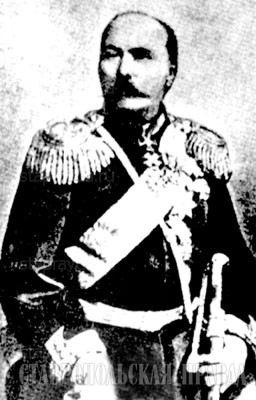 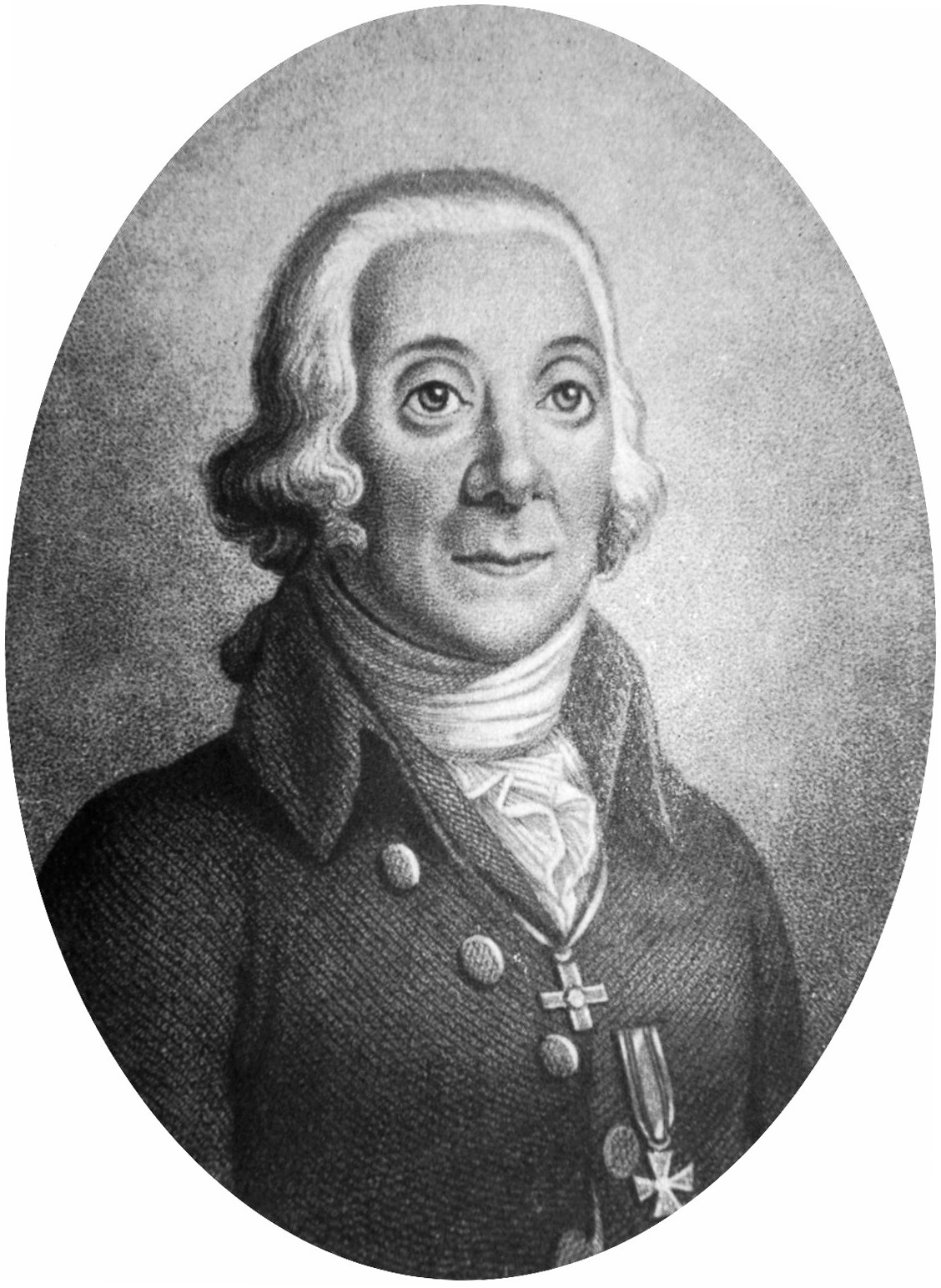 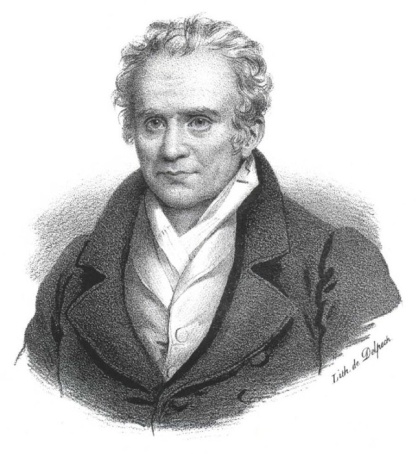 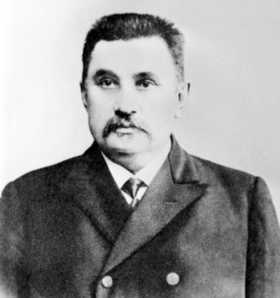 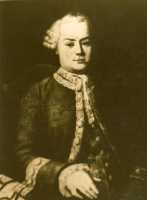 